АДМИНИСТРАЦИЯ  ВЕСЬЕГОНСКОГО  МУНИЦИПАЛЬНОГО ОКРУГАТВЕРСКОЙ  ОБЛАСТИП О С Т А Н О В Л Е Н И Ег. Весьегонск29.12.2023                                                                                                                               № 665п о с т а н о в л я е т:1. Постановления Администрации Весьегонского муниципального округаот 30.12.2022 № 609 «Об утверждении муниципальной программы Весьегонского муниципального округа Тверской области «Культура Весьегонского муниципального округа Тверской области»  на 2023-2028 годы», от 05.04.2023 № 115,от 31.05.2023 № 201, от 06.09.2023 № 368, от  27.11.2023 № 527, от 29.12.2023 № 652 «О внесении изменений в постановление Администрации Весьегонского муниципального округа от 30.12.2022 № 609», признать утратившими силу.2. Обнародовать настоящее постановление на информационных стендах муниципального образования «Весьегонский муниципальный округ» и  разместить на официальном сайте Администрации Весьегонского муниципального округа в информационно-телекоммуникационной сети Интернет.Настоящее постановление вступает в силу с 01.01.2024 г.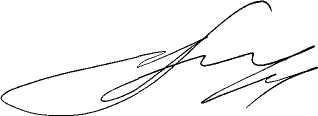 Глава Весьегонского муниципального округа                                                                                 А.В. ПашуковО признании утратившими силу постановлений Администрации Весьегонского муниципального округа от 30.12.2022 № 609, от 05.04.2023 № 115, от 31.05.2023 № 201, от 06.09.2023 № 368,от  27.11.2023 № 527, от 29.12.2023 № 652